الجمهورية الجزائرية الديمقراطية الشعبية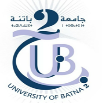 وزارة التعليم العالي والبحث العلميجامعة باتنة -2- الشهيد مصطفى بن بولعيدكلية التكنولوجياقسم الريالتسجيـــــلات الخـــــاصة بطلبــــــ اللسنة الأولى ماستر (الداخليين)الموسم الدراسي: 2019 / 2020يحتوي الملف على:شهــــــــادة ميـــــــــلاد   12 وصل تسديد حقوق التسجيل 200 دجنسخة من شهادة النجاح نسخة من كشوف النقاط للسنوات الثلاثةنسخة من كشف نقاط البكالوريانسخة من شهادة البكالوريا02 صــــــور شمسيــــــةبطاقة الرغبات (تسحب من موقع القسمhttp://hyd.univ-batna2.dz/)  ظرف بريدي عليه طابع بريدي وعنوان المترشح بطاقة الاستعلامات تسحب من موقع القسمhttp://hyd.univ-batna2.dz/مصلحة الانخراط لقسم الري